ACTA Nº 24-2023-CEPGActa de Sesión Ordinaria del Consejo de Escuela de Posgrado de la Universidad Nacional del Callao (viernes 27 de octubre del 2023)En el Callao, siendo las 12:00 pm horas del día viernes 27 de octubre de 2023, se reunieron vía remota en la Sala “UNAC – Escuela de Posgrado” de la Plataforma Virtual de Videoconferencias GOOGLE MEET, al amparo del DU N° 026-2020 y Res. N° 068-2020-CU del 25 de marzo de 2020, en el marco de la emergencia sanitaria por el COVID-19, los siguientes miembros del Consejo de Escuela de Posgrado de la UNAC: Actuando como secretario el Dr. Huamani Palomino Wilmer, con el objeto de realizar la Sesión Ordinaria convocada para el día de hoy según citación y agenda. Luego de comprobar el Quórum Reglamentario, el DR. Abilio Bernardino Cuzcano Rivas director (e) de la Escuela de Posgrado UNAC, dio inicio a la Sesión.LECTURA DE ACTAEl secretario Docente dio lectura al Acta N°20 de la Sesión Ordinaria de Consejo de Escuela de Posgrado de la UNAC, de fecha 12 de setiembre de 2023. No habiendo ninguna observación, se aprueba por unanimidad el acta antes mencionad.El secretario Docente dio lectura al Acta N°21 de la Sesión Extraordinaria de Consejo de Escuela de Posgrado de la UNAC, de fecha 20 de setiembre de 2023. No habiendo ninguna observación, se aprueba por unanimidad el acta antes mencionad.El secretario Docente dio lectura al Acta N°22 de la Sesión Extraordinaria de Consejo de Escuela de Posgrado de la UNAC, de fecha 29 de setiembre de 2023. No habiendo ninguna observación, se aprueba por unanimidad el acta antes mencionad.El secretario Docente dio lectura al Acta N°23 de la Sesión Extraordinaria de Consejo de Escuela de Posgrado de la UNAC, de fecha 20 de octubre de 2023. No habiendo ninguna observación, se aprueba por unanimidad el acta antes mencionad.ACUERDO Nº 01: APROBAR EL ACTA Nº 20 DE LA SESION ORDINARIA DE CONSEJO DE ESCUELA DE POSGRADO DE LA UNAC, DE FECHA 12 DE SETIEMBRE DE 2023, EN FORMA INTEGRAL, LA CUAL CONSTA DE 23 ACUERDOS, QUE TODOS LOS MIEMBROS DEL CONSEJO DE ESCUELA TIENEN A LA VISTA.APROBAR EL ACTA Nº 21 DE LA SESION EXTRAORDINARIA DE CONSEJO DE ESCUELA DE POSGRADO DE LA UNAC, DE FECHA 20 DE SETIEMBRE DE 2023, EN FORMA INTEGRAL, LA CUAL CONSTA DE 35 ACUERDOS, QUE TODOS LOS MIEMBROS DEL CONSEJO DE ESCUELA TIENEN A LA VISTA.APROBAR EL ACTA Nº 22 DE LA SESION EXTRAORDINARIA DE CONSEJO DE ESCUELA DE POSGRADO DE LA UNAC, DE FECHA 29 DE SETIEMBRE DE 2023, EN FORMA INTEGRAL, LA CUAL CONSTA DE 39 ACUERDOS, QUE TODOS LOS MIEMBROS DEL CONSEJO DE ESCUELA TIENEN A LA VISTA.APROBAR EL ACTA Nº 23 DE LA SESION EXTRAORDINARIA DE CONSEJO DE ESCUELA DE POSGRADO DE LA UNAC, DE FECHA 20 DE  OCTUBRE DE 2023, EN FORMA INTEGRAL, LA CUAL CONSTA DE 57 ACUERDOS, QUE TODOS LOS MIEMBROS DEL CONSEJO DE ESCUELA TIENEN A LA VISTA.INFORME: Informe de control de pagos de las Unidades de Posgrado.AGENDA: OBSERVACIONES DEL OTIC EN REFERENCIA ALUMNOS CON DOBLE MATRICULA EN MAESTRIAS DIFERENTES:CARRANZA CASTRO FLORENCIO HEYNER	UPG-FIEE / UPG- FIME CRUZADO RIMACHE LUIS ANGEL		UPG-FIME / UPG FCE AQUINO CUTI ISAAC		 		UPG- FIEE / UPG-FIMElLuego de lo cual los miembros de Consejo de Escuela de Posgrado acuerdan, por consenso.ACUERDO 02 : ACUERDO: DEVOLVER los (03) expedientes a la Escuela de Posgrado para tramite a opinión Favorable a la Oficina de Asesoría Jurídica de la Universidad Nacional del Callao, según las observaciones de la OFICINA DE TECNOLOGÍAS DE INFORMACIÓN de la UNAC de los siguientes:APROBACION DE INSCRIPCIÓN DEL PROYECTO DE LA TESIS DEL DOCTORADO Y DESIGNACIÓN DEL ASESOR DE LAS UPG. Luego de lo cual los miembros de Consejo de Escuela de Posgrado acuerdan, por consenso.ACUERDO 03 :  Aprobar la inscripción del proyecto de la tesis y designación del asesor de los veintiséis (26) participantes del I CICLO TALLER DE TESIS DEL DOCTORADO .Siendo las 13:00 horas del mismo día, el Dr. Abilio Bernardino Cuzcano Rivas director (e) de la Escuela de Posgrado, luego de haber agotado los puntos de agenda materia de esta convocatoria da por concluida y levanta la sesión.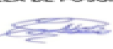 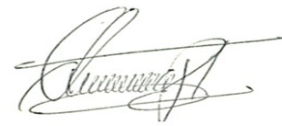 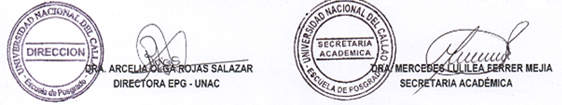 DR. ABILIO BERNARDINO CUZCANO RIVAS 	                       DR. WILMER HUAMANI  PALOMINODIRECTOR (E)   EPG- UNAC			    SECRETARIO ACADEMICO N°APELLIDOS Y NOMBRESUPGASISTENCIA1DR. ABILIO BERNARDINO CUZCANO RIVASDIRECTOR (e)ASISTIO2DRA. ZOILA ROSA DIAZ TAVERAFCSA ASISTIO3DR. RIGOBERTO PELAGIO RAMIREZ OLAYAFCEFALTO4DR. ANCIETA DEXTRE CARLOS ALEJANDRO FIQASISTIO5DR. ABILIO BERNARDINO CUZCANO RIVASFIEEASISTIO6MG. GUSTAVO ALBERTO ALTAMIZA CHÁVEZFCNMASISTIO7DRA. BERTHA MILAGROS VILLALOBOS MENESESFCCASISTIO8DR. GENARO CHRISTIAN PESANTES ARRIOLAFIPAASISTIO9MSC. MARÍA TERESA VALDERRAMA ROJASFIARNASISTIO10DRA. SALLY KARINA TORRES ALVARADO FIISASISTIO11DR. SANTIAGO RODOLFO AGUILAR LOYAGAFCAASISTIO12DR. FÉLIX ALFREDO GUERRERO ROLDÁNFIMEASISTIO13ALEX GERARDO VALLEJO CUIPALESTUD.ASISTIO14PAUL RENATO BURGA CARMONAESTUD.ASISTIO15JHON ANDERSON BORJAS HERRERAESTUD.FALTO16ANTONY PAUL ESPIRITU MARTINEZ ESTUD.FALTO17LUDEÑA OYOLA JERSON MISAIRESTUD.FALTO18CARLOS ALBERTO PAUCAR COTRINAESTUD.FALTO